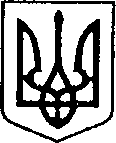 УКРАЇНАЧЕРНІГІВСЬКА ОБЛАСТЬН І Ж И Н С Ь К А    М І С Ь К А    Р А Д АВ И К О Н А В Ч И Й    К О М І Т Е ТР І Ш Е Н Н ЯВід_27 березня 2024р.			м. Ніжин				№ 158Про розгляд матеріалівкомісії з питань захисту прав дитиниВідповідно до пункту б статті 34, статей 51, 52, 53, 59, 73 Закону України «Про місцеве самоврядування в Україні», Регламенту виконавчого комітету Ніжинської міської ради VIII скликання, затвердженого рішенням Ніжинської міської ради Чернігівської області від 24 грудня 2020 року № 27-4/2020, протоколу засідання комісії з питань захисту прав дитини від 25.03.2024 р. та розглянувши заяви громадян, виконавчий комітет міської ради вирішив:1. На підставі статей 176, 177 Сімейного кодексу України, статей 17, 18 Закону України «Про охорону дитинства», статті 12 Закону України «Про основи соціального захисту бездомних осіб і безпритульних дітей», статті 32 Цивільного кодексу України дозволити:1.1. ххх подарувати хххх квартиру №хххх житловому будинку №ххх по вулиці ххх в місті Ніжині, що належить їй на підставі договору купівлі-продажу /серія та номер ххх/ ххх/ та в якій на реєстраційному обліку перебувають неповнолітні діти: ххх, ххх р.н., та ххх, хххр.н.. При цьому права та інтереси дітей не будуть порушені, оскільки місце їх реєстрації не зміниться.1.2. ххх подарувати ххх квартиру №хххв житловому будинку №ххх по вулиці ххх в місті Ніжині, що належить їй на підставі договору міни /р.№ххх/ ххх/ та в якій на реєстраційному обліку перебувають діти: ххх, хххр.н., та ххх, ххх р.н.. При цьому права та інтереси дітей не будуть порушені, оскільки місце їх реєстрації не зміниться.1.3.хххх подарувати ххх житловий будинок № хххх по вулиці хххх у місті Ніжині, що належить їй на підставі договору купівлі-продажу /р.№ххх/хххх/, та земельну ділянку (кадастровий номер: хххх) по вулиці ххх, ххх в місті Ніжині, в якому на реєстраційному обліку перебуває малолітня ххх, хххр.н. При цьому права та інтереси дитини не будуть порушені, оскільки місце її реєстрації не зміниться.1.4. хххх прийняти в дар на ім’я малолітньої доньки ххх, хххр.н., від бабусі, хххх, квартиру №ххх у житловому будинку № ххх, корпус №ххх по вулиці ххх у місті Ніжині та підписати договір дарування.1.5. ххх подарувати хх ¼ частину  квартиру №ххх в житловому будинку №ххх по вулиці хххх в місті Ніжині, що належить йому на підставі свідоцтва про право власності /б/н / хххх/  та в якій на реєстраційному обліку перебувають діти: ххх, хххр.н., та хххх, ххххр.н. При цьому права та інтереси дітей не будуть порушені, оскільки місце їх реєстрації не зміниться.1.6. хххх продати квартиру №ххх у  житловому будинку № ххх по вулиці ххх в місті Ніжині, що належить їй на підставі договору купівлі-продажу /р.№ххх / ххх / та в якій на реєстраційному обліку перебуває малолітня хххх,ххххр.н. При цьому права та інтереси дитини не будуть порушені, оскільки місце її реєстрації не зміниться.1.7. ххх від імені малолітньої дитини хххх, ххх р.н., зареєструвати право на спадщину у Територіальному сервісному центрі МВС України №7443 на ½ частку автомобіля марки ххх, модель: ххх, тин: ЗАГАЛЬНИЙ ЛЕГКОВИЙ-ЗАГАЛЬНИЙ СЕДАН -В, 2007 року випуску, реєстраційний номер хххх,  шасі (кузова, рами): ххх,колір СИНІЙ, зареєстрованого ТСЦ 7443 від ххх року (дата першої реєстрації ххх року), що належить їй згідно зі свідоцтвом про право на спадщину за законом від хххххр.1.8. хххх, ххх виділити частки у праві спільної сумісної власності на майно, набуте подружжям за час шлюбу що складається з квартири №ххх в будинку № ххх по вулиці ххх у місті Ніжині, що належить їм згідно з договором купівлі-продажу /р.н. ххх/ххх/, в якому на реєстраційному обліку перебуває малолітній ххх, ххх р.н. При цьому права та інтереси дитини не будуть порушені, оскільки місце його реєстрації не зміниться1.9. хх хх, ххх  виділити частки у праві спільної сумісної власності на майно, набуте подружжям за час шлюбу, що складається з житлового будинку № хх по вулиці хх у місті Ніжині, що належить їм згідно із декларацією про готовність об’єкта до експлуатації /серія та номер: хххх/ххх/, в якому на реєстраційному обліку перебуває неповнолітній ххх, ххх р.н., та земельної ділянки площею 0,1000 га, за адресою: вулиця ххх у місті Ніжині Чернігівської області, що належить їм на підставі державного акту на право власності на земельну ділянку /серія та номер:ххх/ххх/; договору купівлі-продажу земельної ділянки /серія та номер:ххх/. При цьому права та інтереси дитини не будуть порушені, оскільки місце його реєстрації не зміниться2. На підставі пункту 1 статті 161 Сімейного кодексу України, пункту 4 статті 29 Цивільного кодексу України, керуючись принципом 6 Декларації прав дитини та відповідно до пункту 72 постанови Кабінету Міністрів України «Питання діяльності органів опіки та піклування, пов’язаної із захистом прав дитини» № 866 від 24.09.2008 (із змінами і доповненнями), визначити постійне місце проживання: 2.1. Малолітньої дитини ххх, ххх р. н., з матір’ю, хххх2.2.Малолітньої дитини ххх, хххх р. н., з матір’ю, хххх2.3.Малолітньої дитини хххх, хххх р. н., з матір’ю, хххх2.4.Малолітньої дитини хххх, ххх р. н., з матір’ю, хххх3. На підставі статей 19, 161 Сімейного кодексу України затвердити оновлений висновок виконавчого комітету, як органу опіки та піклування, щодо розв’язання спору між хххх та ххх стосовно визначення місця проживання малолітнього ххх, хххх року народження.4. На підставі статей 157, 158 Сімейного кодексу України встановити дні побачень ххх з малолітнім сином ххх, ххх року народження, один раз на тиждень з 10-00 год. до 12-00 год. за попередньою домовленістю з мамою дитини хххх.5. Начальнику служби у справах дітей Наталії Рацин забезпечити оприлюднення даного рішення на офіційному сайті міської ради протягом 5 робочих днів з дня йогоприйняття.6. Контроль за виконанням рішення покласти на заступника міського голови з питань діяльності виконавчих органів ради Ірину Грозенко.Головуючий на засіданні виконавчого комітетуНіжинської міської радиперший заступник міського головиз питань діяльності виконавчих органів ради                     Федір ВОВЧЕНКОПояснювальна запискадо проекту рішення виконавчого комітету Ніжинської міської ради«Про розгляд матеріалів комісії з питань захисту прав дитини»Відповідно до пункту б статті 34, 51, 52, 53, 59, 73 Закону України «Про місцеве самоврядування в Україні», виконавчий комітет міської ради має право розглядати питання щодо правових засад захисту прав малолітніх (неповнолітніх) дітей.З метою захисту прав та інтересів малолітніх та неповнолітніх дітей, на підставі статей 176, 177 Сімейного кодексу України, статей 17, 18 Закону України «Про охорону дитинства», статті12 Закону України «Про основи соціального захисту бездомних осіб і безпритульних дітей», статті 32 Цивільного кодексу України виконавчий комітет, як орган опіки та піклування, дає згоду на вчинення правочинів з майном, право власності чи право на користування яким мають діти.З метою захисту прав та інтересів малолітніх та неповнолітніх дітей, на підставі пункту 1 статті 161 Сімейного кодексу України, пункту 4 статті 29 Цивільного кодексу України, керуючись принципом 6 Декларації прав дитини та відповідно до пункту 72 постанови Кабінету Міністрів України «Питання діяльності органів опіки та піклування, пов’язаної із захистом прав дитини» № 866 від 24.09.2008 (із змінами і доповненнями), виконавчий комітет, як орган опіки та піклування визначає постійне місце проживання дитини з одним із батьківНа підставі статей 19, 161 Сімейного кодексу України виконавчий комітет, як орган опіки та піклування надає висновок про розв’язання спору батьками стосовно визначення проживання малолітньої дитини.На підставі статей 19, 158 Сімейного кодексу України виконавчий комітет, як орган опіки та піклування визначає способи участі у вихованні та спілкуванні з дитиною того з батьків, хто проживає окремо від неї.Даний проект рішення містить інформацію, яка належить до конфіденційної та без згоди осіб, яких вона стосується, опублікуванню не підлягає відповідно до статті 32 Конституції України, статей 301, 302 Цивільного кодексу України, Закону України «Про доступ до публічної інформації» №2939-VI від 13.01.2011р., «Про захист персональних даних» №2297-VIвід 01.06.2010 р..Даний проект рішення потребує дострокового розгляду, оскільки рішення стосується соціально-правового захисту дітей.Враховуючи вищевикладене, проект рішення «Про розгляд матеріалів комісії з питань захисту прав дитини» може бути розглянутий на засіданні виконавчого комітету з позитивним вирішенням питання.Доповідати проект рішення «Про розгляд матеріалів комісії з питань захисту прав дитини» на засіданні виконавчого комітету Ніжинської міської ради буде начальник служби у справах дітей Наталія Рацин.	Начальник служби у справах дітей                                    Наталія РАЦИН